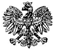 Zgierz, dnia 19.11.2021 r.ZP.272.30.2021.MW/16ZAWIADOMIENIE O WYBORZE OFERTY, w przypadku, o którym mowa w art. 275 pkt 2, gdy Zamawiający nie prowadzi negocjacji, dokonuje wyboru spośród ofert niepodlegających odrzuceniuNa podstawie art. 253 ust. 1 ustawy z dnia 11 września 2019 r. Prawo zamówień publicznych (t.j. Dz. U. z 2021 r., poz. 1129 – dalej zwana Ustawą), Powiat Zgierski reprezentowany przez Zarząd Powiatu Zgierskiego zwany dalej Zamawiającym dokonał wyboru najkorzystniejszej oferty spośród niepodlegających odrzuceniu ofert, złożonych w odpowiedzi na ogłoszenie o zamówieniu w postępowaniu prowadzonym w trybie podstawowym – art. 275 pkt 2 Ustawy pn.: ,,Przebudowa drogi powiatowej Nr 5169E - ul. Krótka w Aleksandrowie Łódzkim”.Zamawiający informuje, że najkorzystniejszy bilans maksymalnej liczby przyznanych punktów                       w oparciu o ustalone kryteria otrzymała oferta nr 3 złożona przez Wykonawcę działającego pod firmą WŁODAN Spółka z o. o. Spółka K., Porszewice 31, 95-200 Pabianice. Oferta Wykonawcy nie podlega odrzuceniu. Wykonawca nie podlega wykluczeniu z postępowania. Ocenie podlegała następująca oferta:Zamawiający informuje, że zgodnie z art. 308 ust. 2 Ustawy, umowa w sprawie zamówienia publicznego może zostać zawarta w terminie nie krótszym niż 5 dni od dnia przesłania zawiadomienia o wyborze najkorzystniejszej oferty przy użyciu środków komunikacji elektronicznej.Przed zawarciem umowy Wykonawca, którego oferta została wybrana, jako najkorzystniejsza, jest zobowiązany do wniesienia zabezpieczenia należytego wykonania umowy służącego pokryciu roszczeń z tytułu niewykonania lub nienależytego wykonania umowy w wysokości 5 % ceny całkowitej podanej w ofercie tj. w wysokości 10 658, 63 zł. Zasady wnoszenia zabezpieczenia należytego wykonania umowy i jego zwrotu określa Ustawa.POUCZENIE		Od niezgodnej z przepisami Ustawy czynności Zamawiającego podjętej w postępowaniu                                    o udzielenie zamówienia lub zaniechaniu czynności, do której Zamawiający był zobowiązany przysługuje Wykonawcy odwołanie zgodnie z przepisami Ustawy.                                                                                                           Zarząd Powiatu Zgierskiego                                                    ______________________________________________                                                                                (podpis kierownika Zamawiającego lub osoby upoważnionej)Informacja o wykonawcach, którzy złożyli oferty w niniejszym postepowaniu do terminu składania ofert.ZARZĄD POWIATU ZGIERSKIEGO95-100 Zgierz, ul. Sadowa 6atel. (42) 288 81 00, fax (42) 719 08 16zarzad@powiat.zgierz.pl, www.powiat.zgierz.plNr ofertyNazwa i adres WykonawcyŁĄCZNA CENA BRUTTOPunktacja otrzymana 
zgodnie z kryteriami określonymi w SWZPunktacja otrzymana 
zgodnie z kryteriami określonymi w SWZBilans przyznanych punktówNr ofertyNazwa i adres WykonawcyŁĄCZNA CENA BRUTTOCENA OFERTY60% waga udział w ocenie OKRES GWARANCJI40% waga udział w ocenie 40 pktBilans przyznanych punktów3WŁODAN Spółka z o. o. Spółka K., Porszewice 31, 95-200 Pabianice213 172,53 zł60 pkt40,00 pkt100 pkt100 pktNr ofertyNazwa i adres WykonawcyŁĄCZNA CENA BRUTTO1Zakład Remontowo Drogowy Sp. z o.o. Sp. K. ul. Piotrkowska 276 bud. A, 90-361 Łódź244 109,74 zł2Kral Sp. z o.o. ul. gen. Lucjana Żeligowskiego 32/34, 90-643 Łódź179 635,99 zł3WŁODAN Spółka z ograniczoną odpowiedzialnością Spółka komandytowa, Porszewice 31, 95-200 Pabianice213 172,53 zł4Przedsiębiorstwo Robót Drogowych S.A. ul. Łódzka 108, 99-200 Poddębice 245 606,40 zł